聘用名单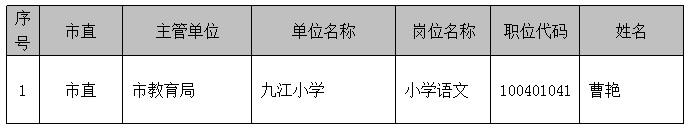 